SPOZNAJMO BELJAKOVINEKAJ SO PEPTIDI?To so spojine, ki nastanejo pri povezovanju AMINOKISLIN. Iz dveh AMINOKISLIN nastane DIPEPTID, iz treh TRIPEPTID itd. POLIPEPTIDI vsebujejo veliko število aminokislinskih enot.Nastanek dipeptida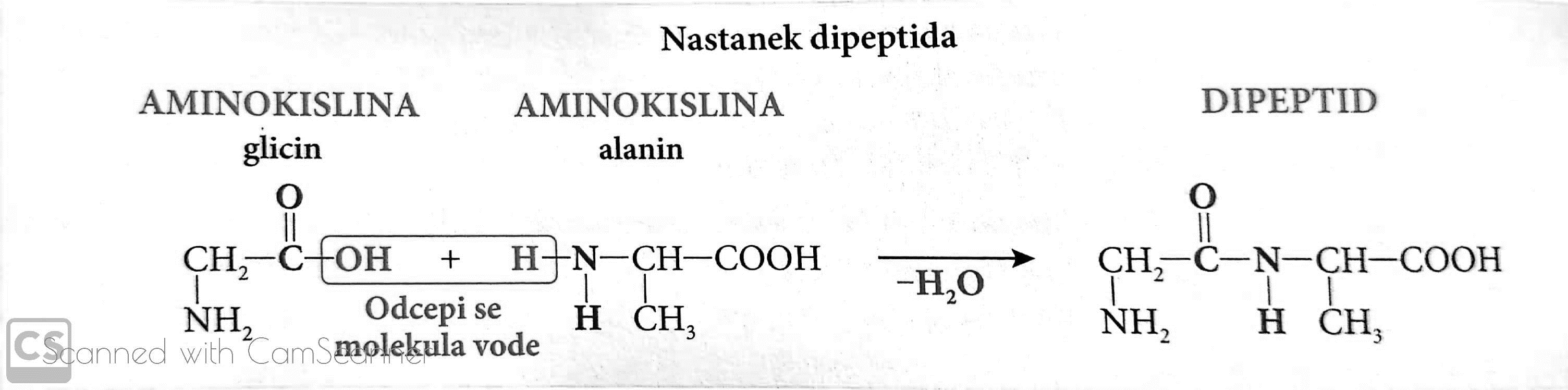 Dipeptid nastane, ko se odcepi molekula vodeVoda se odcepi iz karboksilne skupine ene aminokisline in amino skupine druge aminokislinePri tem nastane AMIDNA VEZ  [-CONH-]Pri povezovanju aminoksilin v peptide nastane PEPTIDNA VEZReakcija pri kateri nastane večja molekula z odcepom manjše molekule, imenujemo KONDENZACIJA. Če se poveže večje število molekul, govorimo o POLIKONDENZACIJI. Podobno je kot pri nastanku disaharidovMONOSAHARID + MONOSAHARID  DISAHARIDNastanek dipeptidaAMINOKSILINA + AMINOKISLINA  DIPEPTID!Pri obeh se odcepi molekula vode – H2OPeptidi tvorijo velike molekule, zato je zapisovanje njihovih formul zamudno. Pomagamo si z mednarodno dogovorjenimi znaki – TRIČRKOVNE OZNAKE ZA AMINOKISLINE.Primer: Gly – glicin; Ala – alaninKaj so beljakovine?To so naravni polimeri, ki so zgrajeni iz velikega števila (nad 100) aminoksilin. Med seboj se povezujejo s peptidnimi vezmi.Beljakovine se med seboj razlikujejo po številu, vrsti in zaporedju vezanih aminokislin.